Силабус навчальної дисципліни «Вступ до мовознавства» Спеціальність:  «ПР21 -1 . Перекладачі»Галузь знань:  «Філологія»Рівень вищої освітиПерший  (бакалаврський)Статус дисципліниНавчальна дисципліна обов’язкового компонента з циклу загальної підготовки студентів СеместрІ семестрОбсяг дисципліни, кредити ЄКТС/загальна кількість годин14 год. лекційних занять, 16 семінарських занятьМова викладанняУкраїнськаЩо буде вивчатися (предмет навчання)Предметом вивчення навчальної дисципліни «Вступ до мовознавства»  є мова як засіб людського спілкування, . Загальні особливості всіх мов.Чому це цікаво/потрібно вивчати (мета)Метою курсу «Вступ до мовознавства»  є опанування лінгвістичної теоретичної бази, набуття студентами знань щодо основних загальнолінгвістичних проблем, формування цілісних уявлень про лінгвальну діяльність, мову і мовлення.Чому можна навчитися (результати навчання)У результаті вивчення курсу «Вступ до мовознавства» студенти оволодіють методологічними основами сучасного мовознавства, сформують наукове розуміння сутності мови як суспільного явища, що виникло, розвивається і функціонує за  специфічними законами, ознайомляться з найважливішими теоретичними відомостями з мовознавчої науки, навчаться орієнтуватися в складних й різноманітних лінгвістичних законах і правилах.Як можна користуватися набутими знаннями і вміннями (компетентності)Курс спрямований на розвиток таких компетентностей:Ціннісно-смислові :•	здатність зберігати та примножувати моральні, культурні, наукові цінності і досягнення суспільства на основі розуміння історії та закономірностей розвитку предметної області, її місця у загальній системі знань про суспільство та у розвитку суспільства. •	здатність спілкуватися державною мовою як усно, так і письмово. •	здатність до абстрактного мислення, аналізу та синтезу. •	здатність застосовувати знання у практичних ситуаціях професійної або навчальної діяльності.  Фахові компетентності •	здатність використовувати в професійній діяльності знання про мову як особливу знакову систему, її природу, функції, рівні; •	здатність 	вільно 	оперувати мовознавчою 	термінологіє для розв’язання професійних завдань;•	знати й розуміти систему мови і вміти застосовувати ці знання у професійній діяльності; •	знати норми літературної мови та вміти їх застосовувати у практичній діяльності; •	знати принципи, технології і прийоми створення усних і письмових текстів різних жанрів і стилів державною та іноземними мовами; •	аналізувати мовні одиниці, визначати їхню взаємодію та характеризувати мовні явища і процеси, що їх зумовлюють; •	здатність вільно користуватися спеціальною термінологією в обраній галузі філологічних досліджень; •	вміння аналізувати історичні закономірності розвитку лінгвістичних напрямів, філософське підґрунтя появи тих чи інших лінгвістичних концепцій, різні погляди вчених щодо наукової парадигми лінгвістики; •	знання мовознавчих термінів та сучасної проблематики лінгвістики; • 	здатність використати теоретичні знання у науково-дослідній діяльності. Інформаційні, комунікативні та особистісні компетентності:здатність до організації ділової комунікації, вільного спілкування з професійних питань із фахівцями та нефахівцями (в тому числі представниками інших культур), використовуючи  концептуальні наукові та практичні знання, когнітивні вміння та навички; ефективно працювати з інформацією: критично аналізувати й інтерпретувати її, впорядковувати, класифікувати й систематизувати, критично аналізувати й інтерпретувати її та застосовувати дані; здатність до самостійного пошуку, аналізу;розвиток духовного, інтелектуального самовдосконалення та самопізнання, емоційної саморегуляції.Навчальна логістикаЗМІСТОВИЙ МОДУЛЬ І ЗАГАЛЬНІ ПИТАННЯ МОВОЗНАВСТВА Тема 1. Вступ до дисципліни Тема 2. Природа, сутність, функції та будова мови Тема 3. Походження і розвиток мови  Тема 4. Мовна типологія  ЗМІСТОВИЙ МОДУЛЬ ІІ ОСНОВНІ КАТЕГОРІЇ ФОНЕТИКИ ТА ЛЕКСИКОЛОГІЇ Тема 5. Фонетика. Звуки мови, їх вивчення і класифікація Тема 6. Фонетичні одиниці і засоби. Фонетичні процеси Тема 7. Письмо, його види та історія Тема 8. Лексикологія Тема 9. Лексико-семантична система мови Тема 10. Розвиток лексичної системи мови ЗМІСТОВИЙ МОДУЛЬ ІІІ ОСНОВНІ КАТЕГОРІЇ ГРАМАТИКИ Тема 11. Загальна характеристика граматики Тема 12. Морфологія Тема 13. Частини мови Тема 14. Синтаксис. Словосполучення. Речення  Разом годин: 33Види занять: лекції та практичні.Методи навчання: словесні;   комунікативний;  частково-пошуковий, дослідницький; проблемне викладання; застосування диференційованого підходу до процесу навчання й оцінювання знань, умінь і здібностей студентів з інвалідністю. Форми навчання: очна, дистанційнаПререквізитиПопереднє вивчення дисципліни «Українська мова» на базі загальноосвітньої середньої школи;  загальні та фахові знання.ПореквізитиНабуті знання можна застосовувати при вивченні курсів сучасної української мови, практичної лінгвістики, а також у діловому спілкуванні та повсякденному житті.Інформаційне забезпечення з фонду та репозитарію Університету «Україна»Перелік рекомендованої літератури, плани практичних занять та методичні рекомендації до вивчення курсу містяться у робочій програмі навчальної дисципліни та Локація та матеріально- технічне забезпеченняАудиторія теоретичного навчання, проектор, ноутбукСеместровий контроль, екзаменаційна методиказалік (I семестр).КафедраУкраїнської мови і літератури, іноземних мов та перекладуІнститутФілології та масових комунікаційВикладач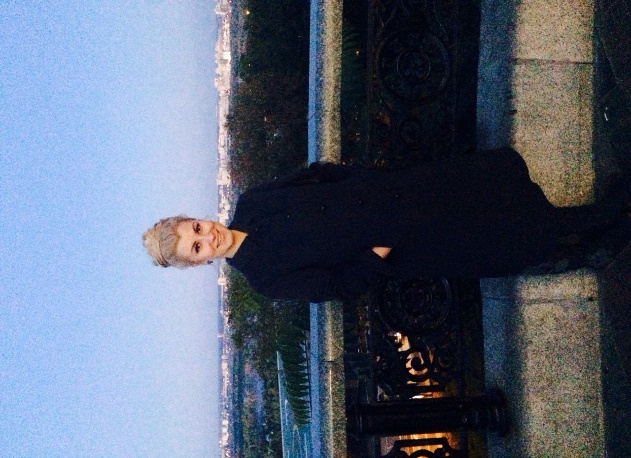 Риженко Катерина ВасилівнаПосада: доцент кафедриE-mail: Mazurik_elena@ukr.netРобоче місце: (ІІІ кор.) 402 ауд.Оригінальність навчальної дисципліниАвторський курсЛінк на дисциплінуПосилання на розроблений електронний курс Moodle: https://vo.uu.edu.ua/my/index.php